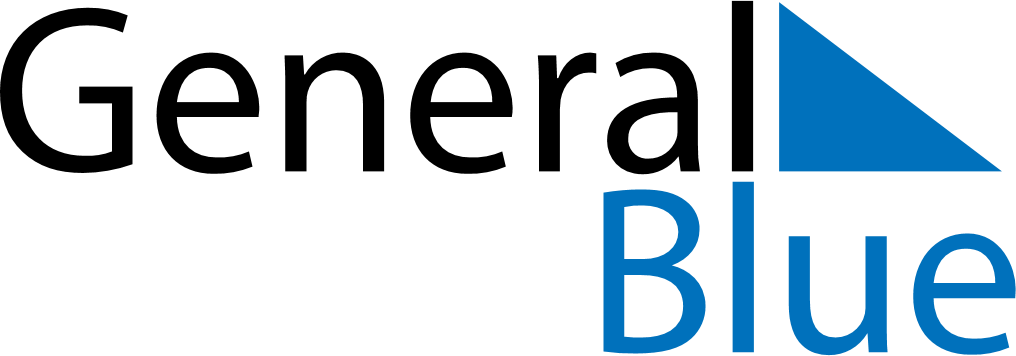 May 2021May 2021May 2021ZimbabweZimbabweSundayMondayTuesdayWednesdayThursdayFridaySaturday1Labour Day23456789101112131415Mother’s Day1617181920212223242526272829Africa Day3031